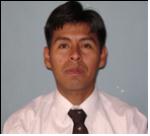 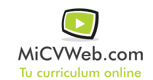 ESTUDIOSIngenierìa de Sistemas y Recursos Forestales 12/2010Master. Ingeniería Universidad de Lléida. CataluñaMaster en Preparación, Gestión y Evaluación de Proyectos 12/2009Master. Economía y Finanzas UNIVERSIDAD NACIONAL SIGLO XX. PotosíDIPLOMADO EN EDUCACION SUPERIOR 12/2008Diplomado. Educación UNIVERSIDAD NACIONAL SIGLO XX. POTOSIEXPERIENCIA LABORALUNVIVERSIDAD NACIONAL SIGLO XX 2/2008-4/2010
Educacion (Investigación y Desarrollo) 
La Paz (Murillo)
DIRECTOR DE INVESTIGACION.MIEMBRO DEL COMITE CIENTIFICO DE INVESTIGACION DE LA UNIVERSIDAD NACIONAL SIGLO XXUNIVERSIDAD NACIONAL SIGLO XX 2/2008-4/2010
Educacion (Educación - Formación) 
Potosi Bolivia
DOCENTE EN LA CARRERA DE INGENIERIA INFORMATICA.TUTOR, ASESOR, REVISOR DE TESIS, PROYECTOS Y PERFILES DE GRADO.SBEF 4/2007-12/2007
Informática (Consultoría - Asesoría) 
SUPERINTENDENCIA DE BANCOS Y ENTIDADES FINANCIERASUNIDAD DE INVESTIGACIONES FINANCIERAS - UIFCONSULTOR - ANALISTA INFORMATICO
Potosi BoliviaInformación adicional<b>Pon tu Curriculum aquí...</b> Información adicional<b>Pon tu Curriculum aquí...</b> Información adicional<b>Pon tu Curriculum aquí...</b> 